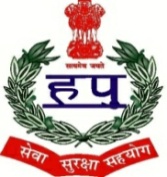 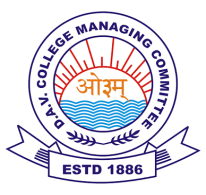 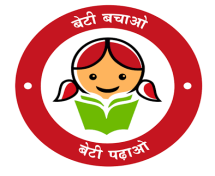             D.A.V POLICE PUBLIC SCHOOLPOLICE LINES, KARNAL – 132001 (HARYANA)GENERAL INSTRUCTIONS:The School Timing during Exams will be 8:50 a.m. to 2:40 p.m. during Exams.It is mandatory for students to appear in F.A.IIIExams. Attendance will be marked. No exam will be rescheduled.The FA III Exams will be of 30 marks for classes 3rd to 5th.The FA III Exams will be of 50 marks for classes 6th to 7th.Students of 3rd to 7th class will bring their FA notebook for exams.There will be revision classes after exam.There will be regular classes (3rd to 7th ) from December 22,2022.Examiner In-charge             										                     Principal DATE3RD4TH5TH6TH7TH15-12-2022( Thursday )HINDIPUNJABI/ SANSKRITSCIENCEMATHSSOCIAL SCIENCE16-12-2022( Friday )ENGLISHSOCIAL SCIENCEENGLISHHINDIPUNJABI/ SANSKRIT17-12-2022(Saturday)MATHSHINDIHINDIENGLISHSCIENCE18-12-2022(Sunday)HOLIDAYHOLIDAYHOLIDAYHOLIDAYHOLIDAY19-12-2022(Monday)SCIENCEMATHSMATHSSOCIAL SCIENCEENGLISH20-12-2022(Tuesday)SOCIAL SCIENCEENGLISHPUNJABI/ SANSKRITSCIENCEMATHS21-12-2022(Wednesday)HOLIDAYSCIENCESOCIAL SCIENCEPUNJABI/ SANSKRITHINDI